Final-Term Assignment Course Title: Human Physiology II Rad 2nd semester section AInstructor: Dr. M .Shahzeb khan (PT)Name FizzaID 16684 Bs Radiology 2nd semester Sec A				                                    	                                          Marks: 50Note:Attempt all questions, all questions carry equal marks.Answer Briefly and to the point, avoid un-necessary detailsQ1: (A) How stimulus of smell moves from nostril to brain? Make a Diagram as wellQ 2: (A) What is difference between Haemostasis, Haematopoiesis and Homeostasis?        (B) What is Erythroblastosis fetalis?  Q3: (A) What is Immunity? Explain different types of immunity(B) What is difference between Antigen and Antibody?Q4: (A) Write down different functions of Antibody       (B) Write difference between Primary and secondary response to an antigenQ5: Write difference between cell mediated and Antibody Mediated ImmunityAnswer no 1 SmellAn act of inhaling in order to ascertion an odour is called smellStructure Organ for smell is nose. The inner membrane of nose is called olfactory mucosa. This membrane contain special neuron called as olfactory receptor neuron . It has many cilia which posses about 1000 various protein for each and every Odour.Stimulus of smell moves from nostril to brain:Like the sense of taste its chemical sense.They are called chemical sense because they detect  chemicals in the environment .Smell begin at the back of the nose, where millions of sensory neuron like in a strip of tissue know as olfactory epithelium .In the tips of these cells contain protein which is known as receptors that bind order molecule. People have about 450 different types of olfactory receptors and each can be  activated by many different odour molecules and each odour molecules can activate several types of receptors.The odor molecule presents in the air reach the nostrils and dissolve in the mucusHere in the mucus , in the olfactory epithelium, olfactory receptors neuron are present which can detect the smell These neuron are able of detecting of thousand odor Then these neurons transmit the information to the olfactory bulbs, which are present at the back of the nose.Then from the these olfactory bulbs, the sensation carried through olfactory tract to olfactory area in the temporal lobe of cerebral cortexThese brain centers perceived odor.Answer no 2 Part A Homeostasis:The ability of an organisms to maintain its internal environment constant or nearly constant is known Homeostasis Important of Homeostasis The homeostasis is the central requirements of an organism and is necessary for normal body functionsThe organisms having better homeostatic system will survive and adopt in the changing condition Homeostasis contributes in the evolutionary process Haematopoiesis:It is the process of formation of Blood cells e.g red blood cells, white blood cells and platelets the process is know Haematopoiesis and the site where it occur is known as hemopoietic tissues.Development of the cells of the blood system and of their supporting structure The liver is the major haematopoiesis organ of the fetus but the stem cells migrate to the  bone marrow.Haemostasis: It is the process of the stopping of a flow of blood The process to prevent and stop bleeding It is the opposite of hemostasisIt is the human body response to blood vessels injury and bleeding. It involves a coordinated effort between platelets and numerous blood clotting protein resulting in the formation of a blood clot and stopping of the bleed.Stages involve in haemostasis:Stages are as follow Vasoconstriction Platelet plug formation Coagulation of blood Part (B)Erythroblastosis fetalis: Erythroblastosis fetalis is the disease of the fetus and the new born characterized by agglutination and phagocytosis of the fetus red blood cellsIn most instance of erythroblastosis fetalis the mother Rh negative and the father Rh positive. The baby has inherited the Rh positive antigen from the father and the mother develops anti Rh agglutination from exposure to the fetus s Rh antigen In turn, the mother agglutination through the placenta into the fetus.Sign and symptoms in the fetus: Enlarge liver spleen , or heartFluid building in the fetus abdomen seen via ultasound Sign and symptoms in the new born:Anemia that creates the new born’s ( pale appearances Jaundice or yellow discoloration of the new born. Answer no 3( part A)Immunity The ability of a body which resists against disease or pathogens’ is called immunityBasic type of immunity :There are two types of immunityInnate immunity:It is the type of immunity which is in born and inherited from parents or antibodies obtained from mother’s milk during Lactation Acquired immunity:It is the type immunity which is developed during life time of an individual. Types of Acquired immunity There are two types Active or natural immunity It is a long lasting immunity developed by antibodies produced by an individual Passive or Artificial immunity It is a short lasting immunity in which organism itself does not produced antibodies but the antibody against specific antigen is directly injected from other source Part ( B)Different between Antigen and Anti bodiesAntigenAn antigen is any substance that cause your immune system to produce antibodies against it. This means your immune system  doesn’t recognize the substances and is trying to fight it off. An antigen may be a substance from the environment such as chemicals, bacteria or pollenThe immune system protect the body from possibly harmful substances by recognizing and responding to antigen.Antibodies:Antibodies are immune system related proteins called immunoglobulins .Each antibody consists of four polypeptides two heavy chains and two light chains joined to form a Y shaped molecules.  The amino acids sequences in the tip of Y varies greatly among different antibodies. The variable region composed of 110 to 130 amino acids give the antibody its specificity for binding antigen. Major classesIgMIgGIgAIgDIgEAnswer no 4 Part ( A)Different Functions of Antibody: Functions are as followAntibodies are secreted into the blood and mucosa where they bind to and inactivated foreign substance  such as pathogens and toxinsAntibodies activate the complement system to destroy bacterial cells by lysisAntibodies facilitate phagocytosis of foreign substances by phagocytosic cells.Neutralization of infectivityPart (B)Difference between primary and secondary response to an antigen:Primary Response to an antigen:Primary immune response occur when an antigen comes in contact to the immune system Responding cell is B cell and T cellLag phase is longer It takes longer time to establish immunity Produced IgM but sometimes IgG also produced Secondary response to an antigen:The secondary immune response occur when the second time the person is exposed to the same antigen.Responding cell is memory cell Lag phase is shorterProduced IgG antibody but sometimes small amount of IgM are produced.Answer no 5 Q No 5 Answer Cell mediated immunity: The cell mediate immune system consist of T cell which originate in the bone marrow but moves to the thymus where their thymus their development is completed t cell are highly  specialized cells in the blood and lymph they fight bacteria viruses fungi protozoan cancer etc .within host cells and react against foreign mater such as organ transplants there are three kind of t cell cytocxic t cells directly kill invaders helper t cell aid b cell and other t cell to do their jobs suppresor t cell suppress the activites of b cell and other t cell so they don’t overrating the cellular immune responses cells of the immune system kill cell of the body.That have been infected with a virus or that are cancerous .this response relies on  cytocxic  T cell tc cells contain molecule called perforins The antibody mediated immunityThe humoral immune system consist Of B cells which originate in the bone marrow and stay there to develops B cell can produce antibodies but need exposure to foreign antigens to do so these antigens are cell surface oligosaccharides and proteins which the cell uses as if tags Antibodies are chemically proteins present in blood plasma and lymph they help in fighting bacteria and viruses in body fluids All daughter cells of a B cells will be able to produce the same antibodies as the mother cell antibodies bind to certain parts of an antigen to mark it for destruction by the T cells The body humoral or antibody mediated immune response  begins in the same manner as the cell mediated response but there the macrophage are joined by b cells.The to enter the battle .mean while the antigen presenting macrophages activate those helper t cell with receptors  those T cell in turn lead the battle front with activated b cells Antigen presenting cell Anti fragementClone of plasma cellsClone of memory b cells ..Answer no 1 diagram: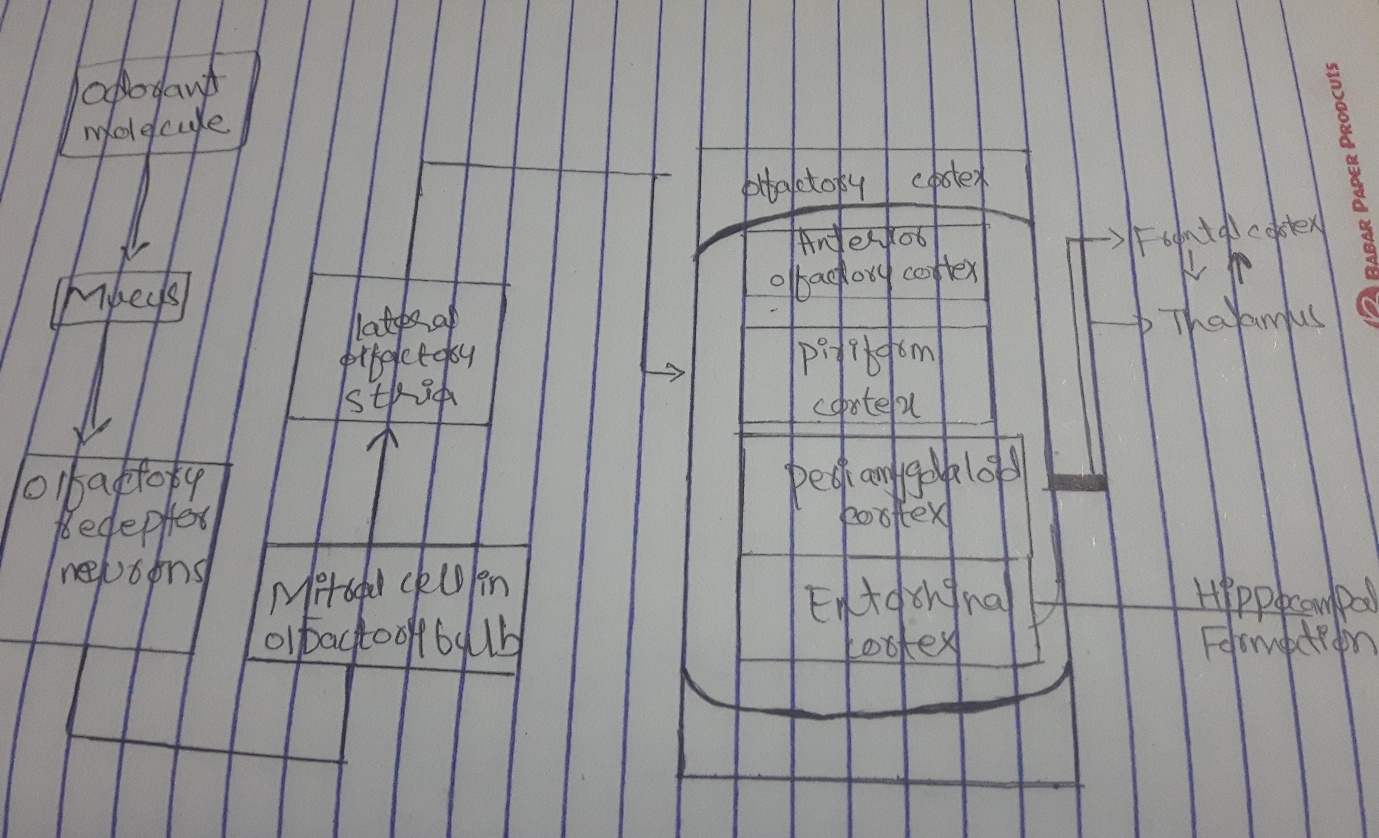 